Анализ ипотечного жилищного кредитованияв Кемеровской областиЗа 2018 год по Кемеровской области выдано 29053 ипотечных кредита (рост 35,7 % по сравнению с 2017 годом), со средней суммой кредита 1,5 млн. руб., и средним сроком возврата 14,8 лет.Объем выданных ипотечных кредитов в 2018 году увеличился, по сравнению с 2017 годом на 48,8 %, и составил 43,3 млрд. руб., из них: - 8,4 млрд. руб. (20%) выдано на приобретения жилья в новостройках (темп роста по сравнению с 2007 годом 31,3%);- 34,9 млрд. руб.(80 %) выдано на вторичное жилье (темп роста по сравнению с 2017 годом 53,7 %).Объемы выданных ипотечных кредитов, на приобретение жилья на первичном и вторичном рынке, млрд. руб.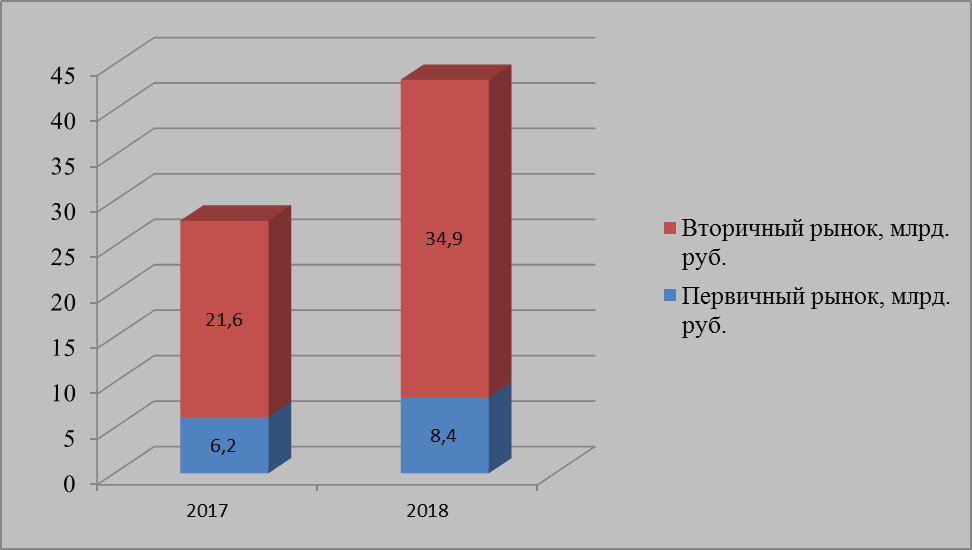 По объему выданных ипотечных кредитов за 2018 год Кемеровская область занимает четвертое место по Сибирскому федеральному округу после Новосибирской области, Красноярского края и Иркутской области.Объемы выданных ипотечных кредитов банками по СФО на 01.01.2019, млрд. руб.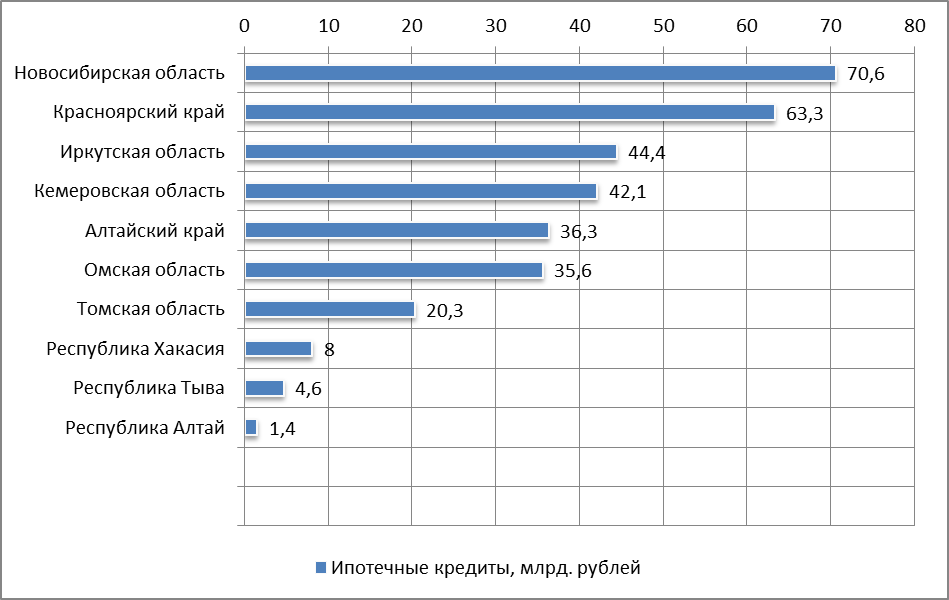 Ссудная задолженность по выданным ипотечным кредитам выросла на       20 % и на 01.01.2019 составила 97,9 млрд. руб. Показатель просроченной задолженности по ипотеке в 2018 году уменьшился на 4,2% и составил 1,15млн.руб. Доля просроченной задолженности на 01.01.2019 сократилась на 0,35 п. п. и составила 1,18%.Показатели развития рынка ипотечного кредитования, млрд. руб.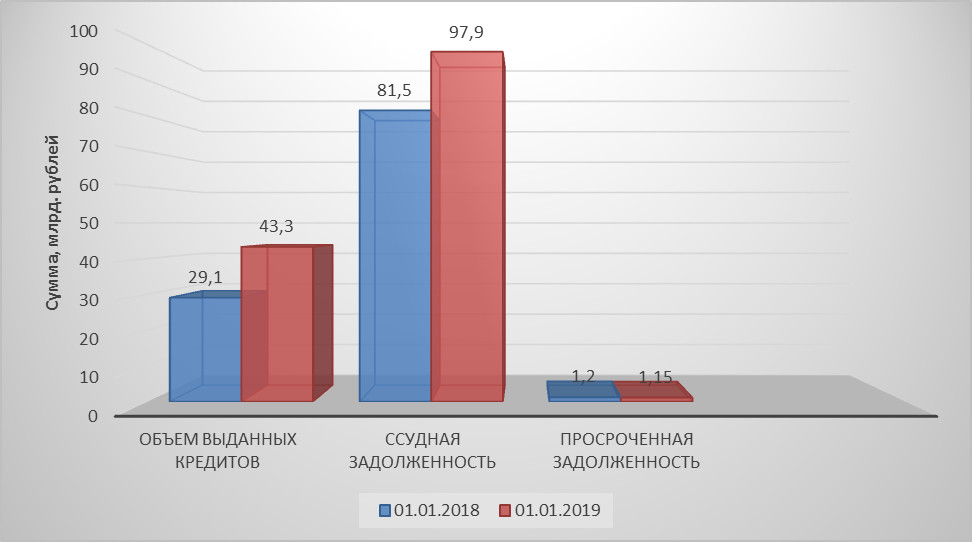  В прошедшем году ставки по ипотеке достигли минимальных значений за всю историю жилищного кредитования в России, опустившись ниже 10% годовых (средневзвешенная процентная ставка в Кемеровской области в 2018 году составила 9,5%).Взаимосвязь количества выданных ипотечных кредитов и средневзвешенной процентный ставки за 2018 год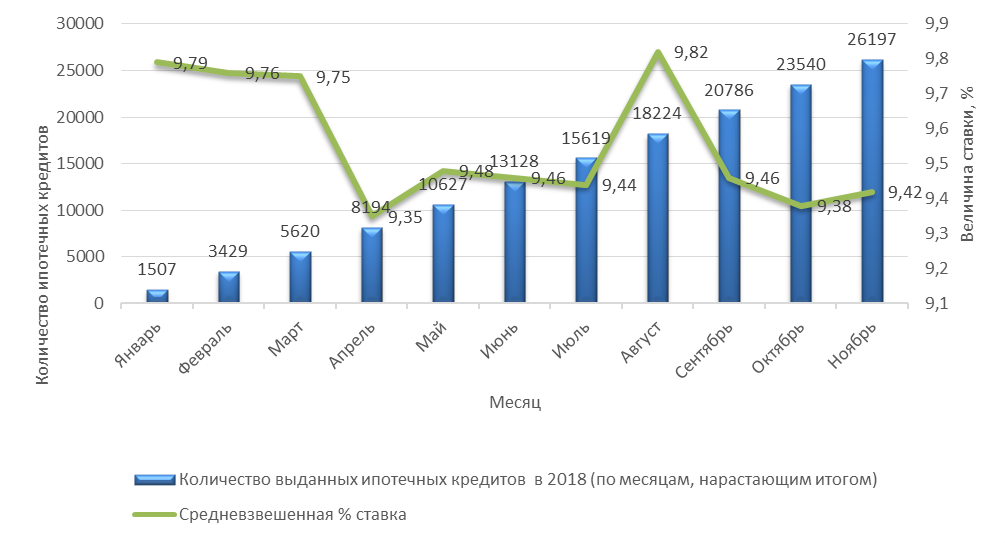 Основными факторами, влияющими на размер процентной ставки по ипотечным кредитам коммерческих банков, являются:Макроэкономический фактор:ключевая ставка Центрального банка Российской Федерации;Микроэкономические факторы (кредитной политики банка)выбранная программа ипотечного кредитования;сумма первоначального взноса; сумма кредита и срока выплаты кредита; вид приобретаемого имущества.Ключевая ставка ЦБ РФ – это минимальная годовая процентная ставка по кредитам, которые Центробанк предоставляет коммерческим банкам. Ключевая ставка оказывает влияние на стоимость кредитов в стране и  является инструментом, формирующим направленность денежно-кредитной политики государства.8 раз в год Советом директоров Банка России принимается решение о повышении или понижении ключевой ставки (задача - установить такую ключевую ставку, чтобы и инфляция оставалась на целевом уровне 4% в год).Важнейшими факторами, исходя из которых, Советом директоров ЦБ РФ принимается решение об изменении уровня ключевой ставки является:динамика инфляции и инфляционные риски (ожидания);денежно-кредитная политики государства (целью которой так же является поддержание стабильно низкой инфляции); изменения стоимости курса рубля (падение или рост);экономическая активность в экономике (рост деловой активности способствует формированию положительного тренда на снижение уровня ключевой ставки);уровень цен на бензин (поскольку он оказывает влияние на инфляционные ожидания).Последнее изменение уровня ключевой ставки в сторону ее увеличения на 0,25 п.п., было принято 17.12.2018 года Советом директоров ЦБ. После чего уровень ключевой ставки составил 7,75%. По оценке экспертов, рост ставки должен быть краткосрочным и разовым явлением, связанным с ограничением инфляционных рисков от предстоящего на тот момент повышения НДС с 1 января 2019 года с 18% до 20%, и не должно сказаться на долгосрочном тренде по инфляции. Вслед за решением регулятора кредитные организации увеличили ставки по ипотечным продуктам. На сегодняшний день ставки не превышают 12 %.По оценке экспертов, ставки начнут снижаться во втором полугодии 2019 года.Взаимосвязь трендов инфляции, средневзвешенной ключевой ставки регулятора и средневзвешенной процентной ставки банков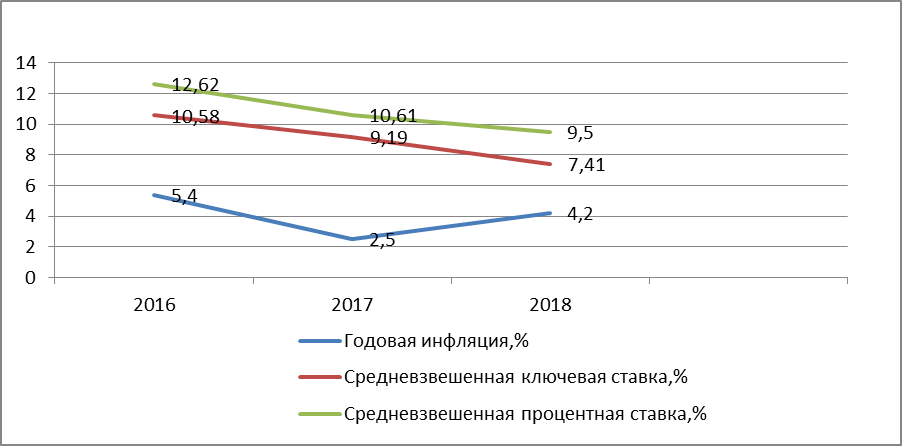 Сводные данные по развитию рынка ипотечного кредитования в Кемеровской области№ п/пНаименование показателя01.01.201901.01.2018Темп роста1.Количество выданных ипотечных кредитов, шт.2905321415135,72.Объем выданных ипотечных кредитов млрд.руб., в т.ч.43,329,1148,82.1новостройки(первичный рынок)8,46,4131,32.2вторичный рынок34,922,7153,73.Средневзвешенная процентная ставка, %, в т.ч.9,5410,673.1первичный рынок9,3210,373.2вторичный рынок9,5910,763.Задолженность по выданным ипотечным кредитам, млрд.руб.97,981,5120,14.Просроченная задолженность по ипотечным млрд.руб.1,151,295,85.Доля просроченной задолженности, %1,181,536.Средняя сумма кредита, млн. руб.1,51,4107,17.Средний срок возврата кредита, лет14,814,3103,5